Антикоррупционная политика муниципального бюджетного общеобразовательного учреждения средней общеобразовательной школы № 16 имени Федора Иосифовича Кравченко села Унароково муниципального образования Мостовский район 1.Цели и задачи внедрения антикоррупционной политики1.1.Антикоррупционная политика разработана в соответствии с положениями Федерального закона от 25 декабря 2008 г. № 273-ФЗ «О противодействии коррупции» и методическими рекомендациями, подготовленными Министерством труда и социальной защиты Российской Федерации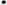 1.2.Настоящая Антикоррупционная политика является внутренним документом муниципального бюджетного общеобразовательного учреждения средней общеобразовательной школы № 16 имени Федора Иосифовича Кравченко села Унароково  муниципального образования Мостовский район (далее — Организация), направленным на профилактику и пресечение коррупционных правонарушений в деятельности Организации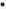 1.3.Основными целями внедрения в Организации Антикоррупционной политики являются:минимизация риска вовлечения Организации, ее руководства и работников в коррупционную деятельность;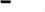 -формирование у работников Организации независимо от занимаемой должности, контрагентов и иных лиц единообразного понимания политики Организации о неприятии коррупции в любых формах и проявлениях;-обобщение и разъяснение основных требований законодательства Российской Федерации в области противодействия коррупции, применяемых в Организации.1.4.Для достижения поставленных целей устанавливаются следующие задачи внедрения Антикоррупционной политики в Организации:-закрепление основных принципов антикоррупционной деятельности Организации;-определение области применения политики и круга лиц, попадающих под ее действие;2-определение должностных лиц Организации, ответственных за реализацию Антикоррупционной политики;-определение и закрепление обязанностей работников и Организации, связанных с предупреждением и противодействием коррупции;-установление перечня реализуемых Организацией антикоррупционных мероприятий, стандартов и процедур и порядка их выполнения (приме-нения);-закрепление ответственности сотрудников Организации за несоблюдение требований Антикоррупционной политики.2.Используемые в политике понятия и определенияКоррупция - злоупотребление служебным положением, дача взятки, получение взятки, злоупотребление полномочиями, коммерческий подкуп либо иное незаконное использование физическим лицом своего должностного положения вопреки законным интересам общества и государства в целях получения выгоды в виде денег, ценностей, иного имущества или услуг имущественного характера, иных имущественных прав для себя или для третьих лиц либо незаконное предоставление такой выгоды указанному лицу другими физическими лицами. Коррупцией также является совершение перечисленных деяний от имени или в интересах юридического лица (пункт 1 статьи 1 Федерального закона от 25 декабря 2008 г. № 273-ФЗ «О противодействии коррупции»).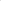 Противодействие коррупции - деятельность федеральных органов государственной власти, органов государственной власти субъектов Российской Федерации, органов местного самоуправления, институтов гражданского общества, организаций и физических лиц в пределах их полномочий (пункт 2 статьи 1 Федерального закона от 25 декабря 2008 г. № 273-ФЗ «О противодействии коррупции»):а)по предупреждению коррупции, в том числе по выявлению и после-дующему устранению причин коррупции (профилактика коррупции);б)по выявлению, предупреждению, пресечению, раскрытию и расследованию коррупционных правонарушений (борьба с коррупцией);в)по минимизации и (или) ликвидации последствий коррупционных правонарушений.Контрагент - любое российское или иностранное юридическое или физическое лицо, с которым Организация вступает в договорные отношения, за исключением трудовых отношений.Взятка - получение должностным лицом, иностранным должностным лицом либо должностным лицом публичной международной организации лично или через посредника денег, ценных бумаг, иного имущества либо в виде незаконных оказания ему услуг имущественного характера, предоставления иных имущественных прав за совершение действий (бездействие) в пользу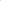 3взяткодателя или представляемых им лиц, если такие действия (бездействие) входят в служебные полномочия должностного лица либо если оно в силу должностного положения может способствовать таким действиям (бездействию), а равно за общее покровительство или попустительство по службе.Коммерческий подкуп - незаконная передача лицу, выполняющему управленческие функции в коммерческой или иной организации, денег, ценных бумаг, иного имущества, а также незаконные оказание ему услуг имущественного характера, предоставление иных имущественных прав (в том числе, когда по указанию такого лица имущество передается, или услуги имущественного характера оказываются, или имущественные права предоставляются иному физическому или юридическому лицу) за совершение действий (без-действие) в интересах дающего или иных лиц, если указанные действия (без-действие) входят в служебные полномочия такого лица либо если оно в силу своего служебного положения может способствовать указанным действиям (бездействию) (часть 1 статьи 204 Уголовного кодекса Российской Федерации).Конфликт интересов - ситуация, при которой личная заинтересованность (прямая или косвенная) лица, замещающего должность, замещение ко-торой предусматривает обязанность принимать меры по предотвращению и урегулированию конфликта интересов, влияет или может повлиять на надлежащее, объективное и беспристрастное исполнение им должностных (служебных) обязанностей (осуществление полномочий).Личная заинтересованность работника (представителя организации) -возможность получения доходов в виде денег, иного имущества, в том числе имущественных прав, услуг имущественного характера, результатов выполненных работ или каких-либо выгод (преимуществ) лицом, замещающим должность, замещение которой предусматривает обязанность принимать меры по предотвращению и урегулированию конфликта интересов, и (или) состоящими с ним в близком родстве или свойстве лицами (родителями, супругами, детьми, братьями, сестрами, а также братьями, сестрами, родителями, детьми супругов и супругами детей), гражданами или организациями, с которыми данное лицо и (или) лица, состоящие с ним в близком родстве или свойстве, связаны имущественными, корпоративными или иными близкими отношениями.3.Основные принципы антикоррупционной деятельности Организации3.1.В соответствии со статьей 3 Федерального закона от 25 декабря 2008 г. № 273-ФЗ «О противодействии коррупции» противодействие коррупции в Российской Федерации основывается на следующих основных принципах:1)признание, обеспечение и защита основных прав и свобод человека и гражданина;42)законность;3)публичность и открытость деятельности государственных органов и органов местного самоуправления;4)неотвратимость ответственности за совершение коррупционных правонарушений;5)комплексное использование политических, организационных, ин-формационно-пропагандистских, социально-экономических, правовых, специальных и иных мер;6)приоритетное применение мер по предупреждению коррупции;7)сотрудничество государства с институтами гражданского общества, международными организациями и физическими лицами.3.2.Система мер противодействия коррупции в Организации основывается на следующих принципах:а)принцип соответствия Антикоррупционной политики Организации действующему законодательству и общепринятым нормам: соответствие реализуемых антикоррупционных мероприятий Конституции Российской Феде-рации, заключенным Российской Федерацией международным договорам, Федеральному закону от 25 декабря 2008 г. № 273-ФЗ «О противодействии коррупции» и иным нормативным правовым актам, применяемым к Организации.б)принцип личного примера руководства Организации: руководство Организации должно формировать этический стандарт непримиримого отношения к любым формам и проявлениям коррупции на всех уровнях, подавая пример своим поведением.в)принцип вовлеченности работников: активное участие работников Организации независимо от должности в формировании и реализации анти-коррупционных стандартов и процедур.г)принцип нулевой толерантности: неприятие в Организации коррупции в любых формах и проявлениях.д)принцип соразмерности антикоррупционных процедур риску коррупции: разработка и выполнение комплекса мероприятий, позволяющих снизить вероятность вовлечения Организации, ее руководителей и работников в коррупционную деятельность, осуществляется с учетом степени выявленного риска.е)принцип периодической оценки рисков: в Организации на периодической основе осуществляется выявление и оценка коррупционных рисков, характерных для деятельности Организации в целом и для отдельных ее подразделений в частности.ж)принцип обязательности проверки контрагентов: в Организации на постоянной основе осуществляется проверка контрагентов на предмет их тер-пимости к коррупции, в том числе осуществляется проверка наличия у них собственных антикоррупционных мероприятий или политик, их готовность соблюдать требования настоящей Политики и включать в договоры антикор-5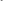 рупционные условия (оговорки), а также оказывать взаимное содействие для этичного ведения бизнеса и предотвращения коррупции.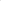 з)принцип открытости: информирование контрагентов, партнеров и общественности о принятых в Организации антикоррупционных стандартах ведения деятельности.и)принцип постоянного контроля и регулярного мониторинга: регулярное осуществление мониторинга эффективности внедренных антикоррупционных стандартов и процедур, а также контроля их исполнения.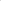 к)принцип ответственности и неотвратимости наказания: неотвратимость наказания для работников Организации вне зависимости от занимаемой должности, стажа работы и иных условий в случае совершения ими коррупционных правонарушений в связи с исполнением трудовых обязанностей, а так-же персональная ответственность руководства Организации за реализацию внутриорганизационной антикоррупционной политики.4.Область применения политики и круг лиц, попадающих под ее действие4.1.Основным кругом лиц, попадающих под действие Политики, являются работники Организации, находящиеся с ней в трудовых отношениях, вне зависимости от занимаемой должности и выполняемых функций.4.2.Положения настоящей Антикоррупционной политики могут распространяться на иных физических и (или) юридических лиц, с которыми Организация вступает в договорные отношения, в случае если это закреплено в договорах, заключаемых Организацией с такими лицами.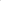 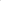 5.Должностные лица организации, ответственные за реализацию антикоррупционной политики5.1.Директор является ответственным за организацию всех мероприятий, направленных на противодействие коррупции в Организации.5.2.Директор, исходя из установленных задач, специфики деятельности, штатной численности, организационной структуры Организации назначает лицо или несколько лиц, ответственных за реализацию Антикоррупционной политики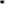 5.3.Основные обязанности лиц, ответственных за реализацию Антикоррупционной политики:-подготовка рекомендаций для принятия решений по вопросам противодействия коррупции в Организации;-подготовка предложений, направленных на устранение причин и условий, порождающих риск возникновения коррупции в Организации;6-разработка и представление на утверждение директору проектов локальных нормативных актов, направленных на реализацию мер по предупреждению коррупции;-проведение контрольных мероприятий, направленных на выявление коррупционных правонарушений работниками организации;-организация проведения оценки коррупционных рисков;- как председатель Комиссии по противодействию коррупции и урегулированию конфликта интересов рассматривает сообщения о случаях склонения работников к совершению коррупционных правонарушений в интересах или от имени иной организации, а также о случаях совершения коррупционных правонарушений работниками, контрагентами организации или иными лицами; - организация обучающих мероприятий по вопросам профилактики и противодействия коррупции и индивидуального консультирования работников; - оказание содействия уполномоченным представителям контрольно-надзорных и правоохранительных органов при проведении ими инспекционных проверок деятельности организации по вопросам предупреждения и противодействия коррупции;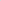 - оказание содействия уполномоченным представителям правоохранительных органов при проведении мероприятий по пресечению или расследованию коррупционных преступлений, включая оперативно-розыскные мероприятия;-организация мероприятий по вопросам профилактики и противодействия коррупции;-индивидуальное консультирование работников;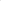 -участие в организации антикоррупционной пропаганды;-проведение оценки результатов антикоррупционной работы и подготовка соответствующих отчетных материалов для директора.6.Обязанности работников и организации, связанные с предупреждением и противодействием коррупции6.1.Все работники вне зависимости от должности и стажа работы в Организации в связи с исполнением своих должностных обязанностей должны:-руководствоваться положениями настоящей Политики и неукоснительно соблюдать ее принципы и требования;-воздерживаться от совершения и (или) участия в совершении коррупционных правонарушений в интересах или от имени Организации;-воздерживаться от поведения, которое может быть истолковано окружающими как готовность совершить или участвовать в совершении коррупционного правонарушения в интересах или от имени Организации;7-незамедлительно информировать Комиссию по противодействию коррупции и урегулированию конфликта интересов о случаях склонения работни-ка к совершению коррупционных правонарушений;-незамедлительно информировать Комиссию по противодействию коррупции и урегулированию конфликта интересов о ставшей известной работни-ку информации о случаях совершения коррупционных правонарушений другими работниками, контрагентами Организации или иными лицами;-сообщить в Комиссию по противодействию коррупции и урегулированию конфликта интересов о возможности возникновения либо возникшем у работника конфликте интересов.7.Антикоррупционные мероприятия, реализуемые организациейНаправление	МероприятиеНормативное обеспечение,	Разработка и принятие Кодекса профес-закрепление	стандартов	сиональной этики работников организацииповедения и декларация намеренийРазработка и внедрение положения о кон-фликте интересовРазработка и принятие правил, регламен-тирующих вопросы обмена деловыми по-дарками и знаками делового гостеприимст-ваРазработка и внедрение положения о по-рядке информирования работниками ра-ботодателя в случаях нарушения антикор-рупционного законодательстваВведение антикоррупционных положений в трудовые договоры и должностные ин-струкции работников (антикоррупцион-ные оговорки)Разработка и введение специ-альных	антикоррупционных процедурВведение процедуры информирования ра-ботниками работодателя о случаях склоне-ния их к совершению коррупционных на-рушений и порядка рассмотрения таких со-общений, включая создание доступных ка-налов передачи обозначенной информации (механизмов «обратной связи», телефона доверия и т. п.)8Введение процедуры информирования ра-ботодателя о ставшей известной работнику информации о случаях совершения кор-рупционных правонарушений другими ра-ботниками,	контрагентами	организации или иными лицами и порядка рассмотрения таких сообщений, включая создание дос-тупных каналов передачи обозначенной информации (механизмов «обратной связи», телефона доверия и т. п.)Введение процедуры информирования ра-ботниками работодателя о возникновении конфликта интересов (о наличии личной заинтересованности) и порядка урегулиро-вания выявленного конфликта интересовПроведение периодической оценки корруп-ционных рисков в целях выявления сфер деятельности организации, наиболее под-верженных таким рискам, и разработки со-ответствующих антикоррупционных мерОбучение и информирование        Ознакомление работников под роспись с работников                                      нормативными документами, регламенти-рующими вопросы предупреждения и про-тиводействия коррупции в организацииПроведение обучающих мероприятий по вопросам профилактики и противодейст-вия коррупцииОрганизация индивидуального консульти-рования работников по вопросам приме-нения (соблюдения) антикоррупционных стандартов и процедурОбеспечение	соответствия системы внутреннего контроля и аудита организации требова-ниям антикоррупционной по-литики организации9Осуществление регулярного контроля со-блюдения внутренних процедурОсуществление	регулярного	контроля экономической обоснованности расходов в сферах с высоким коррупционным рис-ком: обмен деловыми подарками, предста-вительские расходы, благотворительные пожертвованияПривлечение экспертов	Периодическое проведение внешнего аудитаПривлечение внешних независимых экс-пертов при осуществлении хозяйственной деятельности организации и организации антикоррупционных мерОценка результатов прово-	Проведение регулярной оценки результа-димой	антикоррупционной	тов работы по противодействию коррупции работы     и	распространениеотчетных материаловПодготовка и распространение отчетных материалов о проводимой работе в сфере противодействия коррупцииВ качестве приложения к настоящей Политике в Организации ежегодно утверждается план реализации антикоррупционных мероприятий с указанием сроков его проведения и ответственного исполнителя.8.Внедрение стандартов поведения работников организации8.1.В целях внедрения антикоррупционных стандартов поведения среди сотрудников, в Организации устанавливаются общие правила и принципы поведения работников, затрагивающие этику деловых отношений и направ-ленные на формирование этичного, добросовестного поведения работников и Организации в целом.Такие общие правила и принципы поведения закрепляются в Кодексе профессиональной этики работников организации, утвержденном руководите-лем Организации.109.Выявление и урегулирование конфликта интересов9.1.Своевременное выявление конфликта интересов в деятельности работников Организации является одним из ключевых элементов предотвращения коррупционных правонарушений.В целях установления порядка выявления и урегулирования конфликтов интересов, возникающих у работников в ходе выполнения ими трудовых обязанностей, в Организации утверждается Положение о конфликте интересов.10.Правила обмена деловыми подарками и знаками делового гостеприимства10.1.В целях исключения оказания влияния третьих лиц на деятельность работников Организации при осуществлении ими трудовой деятельности, а также нарушения норм действующего антикоррупционного законодательства Российской Федерации, в Организации утверждаются Правила обмена деловыми подарками и знаками делового гостеприимства.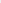 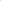 11.Оценка коррупционных рисков11.1.Целью оценки коррупционных рисков является определение конкретных деловых операций в деятельности Организации, при реализации которых наиболее высока вероятность совершения работниками Организации коррупционных правонарушений как в целях получения личной выгоды, так и в целях получения выгоды Организацией.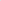 11.2.Оценка коррупционных рисков является важнейшим элементом Антикоррупционной политики. Она позволяет обеспечить соответствие реализуемых антикоррупционных мероприятий специфике деятельности Организации и рационально использовать ресурсы, направляемые на проведение работы по профилактике коррупции.11.3. Оценка коррупционных рисков проводится в Организации на регулярной основе.11.4. Порядок проведения оценки коррупционных рисков:-выделить ”критические точки“ - для каждой деловой операции определить те элементы, при реализации которых наиболее вероятно возникновение коррупционных правонарушений.-для каждой деловой операции, реализация которой связана с коррупционным риском, составить описание возможных коррупционных право-нарушений, включающее:-характеристику выгоды или преимущества, которое может быть получено Организацией или ее отдельными работниками при совершении «коррупционного правонарушения»,11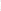 -должности в организации, которые являются «ключевыми» для совершения коррупционного правонарушения,-участие каких должностных лиц Организации необходимо, чтобы совершение коррупционного правонарушения стало возможным;-вероятные формы осуществления коррупционных платежей.-на основании проведенного анализа подготовить «карту коррупционных рисков организации».-сводное описание ”критических точек“ и возможных коррупционных правонарушении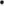 Сформировать перечень должностей, связанных с высоким коррупционным риском. Разработать комплекс мер по устранению или минимизации коррупционных рисков. Данные меры рекомендуется разработать для каждой «критической точки», такие меры могут включать: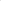 -детальную регламентацию способа и сроков совершения действий работником в «критической точке»;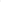 -установление дополнительных форм отчетности работников о результатах принятых решений;-введение ограничений, затрудняющих осуществление коррупционных платежей и т.д.12.Консультирование и обучение работников организации12.1.Обучение работников организации может осуществляться путем их направления в образовательные организации, реализующие программы по антикоррупционному обучению, либо самостоятельно. При организации обучения работников по вопросам профилактики и противодействия коррупции не-обходимо учитывать цели и задачи обучения, категорию обучаемых, вид обучения в зависимости от времени его проведения.12.2.Цели и задачи обучения определяют тематику и форму занятий. Обучение может, в частности, проводиться по следующей тематике:-юридическая ответственность за совершение коррупционных правонарушений;-ознакомление с требованиями законодательства и внутренними доку-ментами Организации по вопросам противодействия коррупции и порядком их применения в деятельности Организации;-выявление и разрешение конфликта интересов при выполнении трудовых обязанностей;-поведение в ситуациях коррупционного риска, в частности, в случаях вымогательства взятки со стороны должностных лиц государственных и муниципальных, иных организаций;-взаимодействие с правоохранительными органами по вопросам профилактики и противодействия коррупции.1212.3.При организации обучения следует учитывать категорию обучаемых лиц. Стандартно выделяются следующие группы обучаемых: лица, ответственные за противодействие коррупции в организации; руководящие работники; иные работники организации. В случае возникновения проблемы формирования учебных групп в Организации обучение в группах может быть заменено индивидуальным консультированием или проведением обучения совместно с другими организациями по договоренности.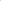 12.4.В зависимости от времени проведения можно выделить следующие виды обучения:-обучение по вопросам профилактики и противодействия коррупции непосредственно после приема на работу;-обучение при назначении работника на иную, более высокую должность, предполагающую исполнение обязанностей, связанных с предупреждением и противодействием коррупции;-периодическое обучение работников Организации с целью под-держания их знаний и навыков в сфере противодействия коррупции на должном уровне;-дополнительное обучение в случае выявления недостаточных знаний и навыков работников в сфере противодействия коррупции.12.5.Консультирование по вопросам противодействия коррупции осуществляется в индивидуальном порядке. В этом случае в Организации определяются лица, ответственные за проведение такого консультирования. Консультирование по частным вопросам противодействия коррупции и урегулирования конфликта интересов рекомендуется проводить в конфиденциальном порядке.13.Внутренний контроль и аудит13.1.Федеральным законом от 6 декабря 2011 года № 402-ФЗ ”О бухгалтерском учете“ установлена обязанность для всех организаций осуществлять внутренний контроль хозяйственных операций.13.2.Система внутреннего контроля Организации способствует профилактике и выявлению коррупционных правонарушений в деятельности Организации. При этом наибольший интерес представляет реализация таких задач системы внутреннего контроля и аудита, как обеспечение надежности и достоверности финансовой (бухгалтерской) отчетности Организации и обеспечение соответствия деятельности Организации требованиям нормативных правовых актов и локальных нормативных актов Организации. Для этого система внутреннего контроля и аудита учитывает требования Антикоррупционной поли-тики, реализуемой Организацией, в том числе: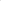 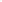 -проверка соблюдения различных организационных процедур и правил деятельности, которые значимы с точки зрения работы по профилактике и предупреждению коррупции;13-контроль документирования операций хозяйственной деятельности Организации;-проверка экономической обоснованности осуществляемых операций в сферах коррупционного риска,13.3.Контроль документирования операций хозяйственной деятельности прежде всего связан с обязанностью ведения финансовой (бухгалтерской) от-четности организации и направлен на предупреждение и выявление соответствующих нарушений: составления неофициальной отчетности, использования поддельных документов, записи несуществующих расходов, отсутствия первичных учетных документов, исправлений в документах и отчетности, уничтожения документов и отчетности ранее установленного срока и т.д.13.4.Проверка экономической обоснованности осуществляемых операций в сферах коррупционного риска проводится в отношении обмена деловы-ми подарками, представительских расходов, благотворительных пожертвований и других сфер. При этом следует обращать внимание на наличие обстоятельств - индикаторов неправомерных действий, например:-оплата услуг, характер которых не определен либо вызывает сомнения;-предоставление дорогостоящих подарков, оплата транспортных услуг, предоставление иных ценностей или благ внешним консультантам, государственным или муниципальным служащим;-закупки или продажи по ценам, значительно отличающимся от рыночных;-сомнительные платежи наличными.14.Меры по предупреждению коррупциипри взаимодействии с организациями-контрагентами14.1.В антикоррупционной работе Организации, осуществляемой при взаимодействии с организациями-контрагентами, выделяются два направления. Первое из них заключается в установлении и сохранении деловых отношений с теми организациями, которые ведут деловые отношения в добросовестной и честной манере, заботятся о собственной репутации, демонстрируют поддержку высоким этическим стандартам при ведении бизнеса, реализуют собственные меры по противодействию коррупции, участвуют в коллективных антикоррупционных инициативах. В этом случае в Организации внедряются специальные процедуры проверки контрагентов в целях снижения риска вовлечения Организации в коррупционную деятельность и иные недобросовестные практики в ходе отношений с контрагентами. В том числе такая проверка может представлять собой сбор и анализ находящихся в открытом доступе сведений о потенциальных организациях-контрагентах: их репутации в деловых кругах, длительности деятельности на рынке, участия в коррупционных скандалах и т. п.14Другое направление антикоррупционной работы при взаимодействии с организациями-контрагентами заключается в распространении среди организаций-контрагентов программ, политик, стандартов поведения, процедур и правил, направленных на профилактику и противодействие коррупции, которые применяются в Организации. Определенные положения о соблюдении антикоррупционных стандартов могут включаться в договоры, заключаемые с организациями-контрагентами.14.2.В Организации осуществляется информирование общественности о степени внедрения и успехах в реализации антикоррупционных мер, в том числе посредством размещения соответствующих сведений на официальном сайте Организации.15.Сотрудничество с правоохранительными органами в сфере противодействия коррупции15.1 Сотрудничество с правоохранительными органами является важным показателем действительной приверженности Организации декларируемым антикоррупционным стандартам поведения.15.2.Организация принимает на себя публичное обязательство сообщать в соответствующие правоохранительные органы о случаях совершения коррупционных правонарушений, о которых Организации (работникам Организации) стало известно.15.3.Организация принимает на себя обязательство воздерживаться от каких-либо санкций в отношении своих сотрудников, сообщивших в правоохранительные органы о ставшей им известной в ходе выполнения трудовых обязанностей информации о подготовке или совершении коррупционного правонарушения.15.4.Сотрудничество с правоохранительными органами также проявляется в форме:-оказания содействия уполномоченным представителям контрольнонадзорных и правоохранительных органов при проведении ими инспекционных проверок деятельности Организации по вопросам предупреждения и противодействия коррупции;-оказания содействия уполномоченным представителям правоохранительных органов при проведении мероприятий по пресечению или расследованию коррупционных преступлений, включая оперативно-розыскные мероприятия.15.5.Руководству Организации и ее сотрудникам следует оказывать поддержку в выявлении и расследовании правоохранительными органами фактов коррупции, предпринимать необходимые меры по сохранению и пере-даче в правоохранительные органы документов и информации, содержащей данные о коррупционных правонарушениях. Руководство и сотрудники не15должны допускать вмешательства в выполнение служебных обязанностей должностными лицами судебных или правоохранительных органов.16.Ответственность сотрудниковза несоблюдение требований антикоррупционной политики16.1.Организация и все ее сотрудники должны соблюдать нормы действующего антикоррупционного законодательства Российской Федерации, в том числе Уголовного кодекса Российской Федерации, Кодекса Российской Федерации об административных правонарушениях, Федерального закона от 25 декабря 2008 г. № 273-ФЗ ”О противодействии коррупции”.16.2.Все работники Организации вне зависимости от занимаемой должности несут ответственность, предусмотренную действующим законодательством Российской Федерации, за соблюдение принципов и требований на-стоящей Политики.16.3.Лица, виновные в нарушении требований настоящей Политики, могут быть привлечены к дисциплинарной, административной, гражданско-правовой и уголовной ответственности.17.Порядок пересмотра и внесения изменений в антикоррупционную политику организации17.1.Организация осуществляет регулярный мониторинг эффективности реализации Антикоррупционной политики. Должностные лица, на которые возложены функции по профилактике и противодействию коррупции, еже-годно представляют директору соответствующий отчет, на основании которого в настоящую Политику могут быть внесены изменения и дополнения.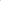 17.2.Пересмотр принятой Антикоррупционной политики может проводиться в случае внесения соответствующих изменений в действующее законодательство Российской Федерации.ПРИНЯТОПедагогическим советом МБОУ СОШ №16 имени Ф.И. Кравченко села Унароково Протокол от «26» февраля 2024г. №05___УТВЕРЖДЕНА Приложение 2 к приказу МБОУ СОШ №16 имени Ф.И. Кравченко села Унароковоот 05.03.2024г. №67